AMA Access Tahla11-05-2014PortfolioEnhancement activities: Warm up/Ice breaker:Sit down if…. All students stand up and listen to the teacher who says sentences that starts with “sit down if you…”.
Examples: Sit down if your father’s name is MohamedSit down if you don’t eat couscousSit down if you write with your left handEtc. The last student who remains standing is the winner. The Discovery of AmericaStudents watch a video that briefly illustrates the discovery of America by Christopher Columbus in 1492. Then, students read a short history text about the discovery of America and then answer the questions. As a last activity, students come to the stage in groups and ask each other about the information in the text. They ask and answer questions.English enhancement: Exercises correction: Teacher and students correct the exercises. (Indefinite articles, demonstrative adjectives, prepositions of place, possessive adjectives, cardinal numbers and ordinal numbers, telling time…)Nouns: Teacher introduced the nouns as opposed to verbs and other parts of speech. Then he explains the difference between countable and uncountable nouns, also between collective nouns and individual nouns, regular nouns and irregular nouns.. ) Students comprehend the lesson and then do some comprehension-checking exercises. 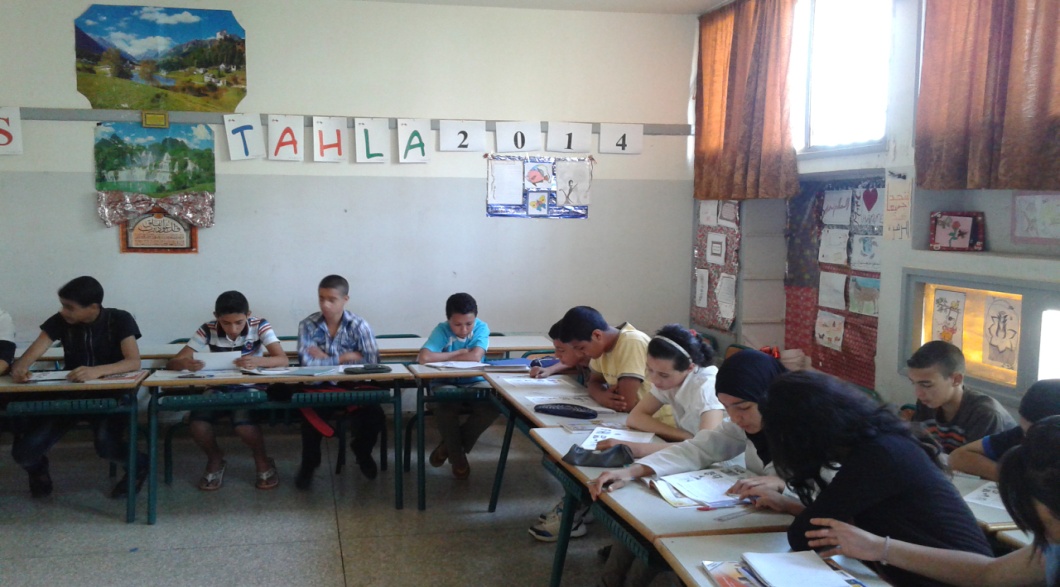 